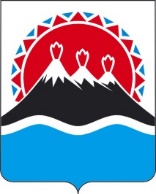 П О С Т А Н О В Л Е Н И Е ПРАВИТЕЛЬСТВАКАМЧАТСКОГО КРАЯПРАВИТЕЛЬСТВО ПОСТАНОВЛЯЕТ:1. Внести изменения в отдельные постановления Правительства Камчатского края согласно приложению 1 к настоящему постановлению.2. Признать утратившими силу отдельные постановления Правительства Камчатского края, отдельные положения постановлений Правительства Камчатского края по перечню согласно приложению 2 к настоящему постановлению.3. Настоящее постановление вступает в силу после дня его официального опубликования.Изменения в отдельные постановления Правительства Камчатского края1. Часть 2 приложения к постановлению Правительства Камчатского края от 15.11.2021 № 474-П «Об утверждении Порядка предоставления из краевого бюджета субсидий юридическим лицам и индивидуальным предпринимателям в целях возмещения затрат, связанных с обучением граждан по договорам о целевом обучении» изложить в следующей редакции:«2. Субсидии предоставляются в рамках реализации комплекса процессных мероприятий «Целевое обучение граждан»
государственной программы Камчатского края «Содействие занятости населения Камчатского края», утвержденной постановлением Правительства Камчатского края от 29.12.2023 № 720-П.».2. Абзац третий части 3 приложения к постановлению Правительства Камчатского края от 05.02.2014 № 60-П «Об утверждении Порядка предоставления субсидий из краевого бюджета юридическим лицам и индивидуальным предпринимателям на реализацию мероприятий, направленных на создание условий для совмещения незанятыми многодетными родителями, родителями, воспитывающими детей-инвалидов, обязанностей по воспитанию детей с трудовой деятельностью» изложить в следующей редакции:«Субсидии предоставляются в рамках реализации мероприятий регионального проекта «Содействие занятости» государственной программы Камчатского края «Содействие занятости населения Камчатского края», утвержденной постановлением Правительства Камчатского края 
от 29.12.2023 № 720-П.».3. В постановлении Правительства Камчатского края 
от  13.07.2016 № 268-П «Об утверждении Порядков предоставления субсидий из краевого бюджета на реализацию дополнительных мероприятий по содействию трудоустройству незанятых инвалидов на оборудованные (оснащенные) для них рабочие места»:1) в преамбуле слова «государственной программы Камчатского края «Содействие занятости населения Камчатского края», утвержденной постановлением Правительства Камчатского края от 11.11.2013 № 490-П» заменить словами «государственной программы Камчатского края «Содействие занятости населения Камчатского края», утвержденной постановлением Правительства Камчатского края от 29.12.2023 № 720-П»;2) в приложении 1:а) в части 1 слова «в целях достижения результата основного мероприятия 7.2 «Сопровождение инвалидов, включая инвалидов молодого возраста, при трудоустройстве» подпрограммы 7 «Сопровождение при содействии занятости инвалидов, включая инвалидов молодого возраста» государственной программы Камчатского края «Содействие занятости населения Камчатского края», утвержденной постановлением Правительства Камчатского края от 11.11.2013 № 490-П» заменить словами «в рамках реализации комплекса процессных мероприятий «Сопровождение при содействии занятости инвалидов, включая инвалидов молодого возраста» государственной программы Камчатского края «Содействие занятости населения Камчатского края», утвержденной постановлением Правительства Камчатского края от 29.12.2023 № 720-П.»;б) абзац четвертый пункта 3 изложить в следующей редакции:«Субсидия предоставляется в период реализации комплекса процессных мероприятий «Сопровождение при содействии занятости инвалидов, включая инвалидов молодого возраста» государственной программы Камчатского края «Содействие занятости населения Камчатского края», утвержденной постановлением Правительства Камчатского края от 29.12.2023 № 720-П.»;в) пункт 1 части 30 после слов «акты выполненных работ» дополнить словами «а также документ, подтверждающий постановку на инвентаризационный учет оборудования (инвентаризационная опись), необходимого для создания (оборудования)  рабочего места, в том числе надомного, для незанятого инвалида;»;3) в приложении 2:а) в части 1 слова «в целях достижения результата основного мероприятия 7.2 «Сопровождение инвалидов, включая инвалидов молодого возраста, при трудоустройстве» подпрограммы 7 «Сопровождение при содействии занятости инвалидов, включая инвалидов молодого возраста» государственной программы Камчатского края «Содействие занятости населения Камчатского края», утвержденной постановлением Правительства Камчатского края от 11.11.2013 № 490-П» заменить словами «в рамках реализации комплекса процессных мероприятий «Сопровождение при содействии занятости инвалидов, включая инвалидов молодого возраста» государственной программы Камчатского края «Содействие занятости населения Камчатского края», утвержденной постановлением Правительства Камчатского края от 29.12.2023 № 720-П.»  б) абзац четвертый пункта 3 изложить в следующей редакции:«Субсидия предоставляется в период реализации комплекса процессных мероприятий «Сопровождение при содействии занятости инвалидов, включая инвалидов молодого возраста» государственной программы Камчатского края «Содействие занятости населения Камчатского края», утвержденной постановлением Правительства Камчатского края от 29.12.2023 № 720-П.»;в) в части 29:абзац шестой изложить в следующей редакции:«Зп – величина затрат на оплату труда одного инвалида в размере минимального размера оплаты труда, увеличенного на страховые взносы в государственные внебюджетные фонды, с учетом районного коэффициента за работу в местностях с особыми климатическими условиями и процентных надбавок к заработной плате за стаж работы в районах Крайнего Севера и приравненных к ним местностях;»;абзац девятнадцатый изложить в следующей редакции:«Зп – величина затрат на оплату труда одного инвалида в размере минимального размера оплаты труда, увеличенного на страховые взносы в государственные внебюджетные фонды, с учетом районного коэффициента за работу в местностях с особыми климатическими условиями и процентных надбавок к заработной плате за стаж работы в районах Крайнего Севера и приравненных к ним местностях;»;г) пункт 1 части 30 после слов «акты выполненных работ» дополнить словами «а также документ, подтверждающий постановку на инвентаризационный учет оборудования (инвентаризационная опись), необходимого для создания (оборудования)  рабочего места, в том числе надомного, для незанятого инвалида;».Перечень утративших силу постановлений Правительства Камчатского края, положений постановлений Правительства Камчатского края1. Постановление Правительства Камчатского края от 30.12.2022 № 791-П
«Об утверждении порядков предоставления в 2023 году из краевого бюджета субсидий юридическим лицам и индивидуальным предпринимателям на реализацию дополнительных мероприятий, направленных на снижение напряженности на рынке труда Камчатского края».2. Постановление Правительства Камчатского края от 16.02.2023 № 96-П
«О внесении изменений в постановление Правительства Камчатского края 
от 30.12.2022 № 791-П «Об утверждении порядков предоставления в 2023 году из краевого бюджета субсидий юридическим лицам и индивидуальным предпринимателям на реализацию дополнительных мероприятий, направленных на снижение напряженности на рынке труда Камчатского края».3. Постановление Правительства Камчатского края от 03.05.2023 № 250-П
«О внесении изменений в постановление Правительства Камчатского края 
от 30.12.2022 № 791-П «Об утверждении порядков предоставления в 2023 году из краевого бюджета субсидий юридическим лицам и индивидуальным предпринимателям на реализацию дополнительных мероприятий, направленных на снижение напряженности на рынке труда Камчатского края».4. Постановление Правительства Камчатского края от 10.07.2023 № 380-П
«О внесении изменений в приложение 3 к постановлению Правительства Камчатского края от 30.12.2022 № 791-П «Об утверждении порядков предоставления в 2023 году из краевого бюджета субсидий юридическим лицам и индивидуальным предпринимателям на реализацию дополнительных мероприятий, направленных на снижение напряженности на рынке труда Камчатского края».5. Часть 90 постановления Правительства Камчатского края от 30.08.2023 № 464-П «О внесении изменений в отдельные постановления Правительства Камчатского края».[Дата регистрации] № [Номер документа]г. Петропавловск-КамчатскийО внесении изменений в отдельные постановления Правительства Камчатского края и о признании утратившими силу  отдельных постановлений Правительства Камчатского края, отдельных положений постановлений Правительства Камчатского краяПредседатель Правительства Камчатского края[горизонтальный штамп подписи 1]Е.А. ЧекинПриложение 1 к постановлениюПриложение 1 к постановлениюПриложение 1 к постановлениюПриложение 1 к постановлениюПравительства Камчатского краяПравительства Камчатского краяПравительства Камчатского краяПравительства Камчатского краяот[REGDATESTAMP]№[REGNUMSTAMP]Приложение 2 к постановлениюПриложение 2 к постановлениюПриложение 2 к постановлениюПриложение 2 к постановлениюПравительства Камчатского краяПравительства Камчатского краяПравительства Камчатского краяПравительства Камчатского краяот[REGDATESTAMP]№[REGNUMSTAMP]